Přihláška do Klubu bílého ovčáka z.s.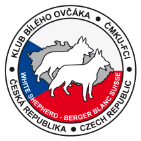 Povinné údaje:Titul, jméno a příjmení:	Datum narození:Bydliště: ulice, č.p., PSČ, město:	  E-mail: 	Nepovinné údaje:tel. číslo:Psi BŠO v mém držení:(jméno psa/feny)Podepsáním přihlášky prohlašuji, že jsem si přečetl(a) stanovy KBO z.s. a zavazuji se je dodržovat spolu s dalšími řády KBO. Souhlasím se zpracováním a uchováním osobních údajů pro potřeby KBO z.s.Vstupní členský příspěvek ve výši 800,-Kč zašlete na účet klubu: 227889326 /0600Platí se současně se zasláním přihlášky. Do zprávy pro příjemce uveďte: cl.prispevek + akt.rok + Vaše příjmení.Členský příspěvek se platí za kalendářní rok.Přihlášku zašlete výhradně pokladníkovi KBO:  naskenovanou na e-mail: pecarova.kbo@bily-ovcak.czči na adresu: Lenka Pecárová, Chlístovice 79,  284 01 Kutná Hora V případě obnovení členství (pokud jste již dříve byl/a členem) – členské číslo: ………V, dne:                                                                               Podpis:    (vlastnoruční)Datum vzniku členství / členské číslo:(doplní pokladník KBO)V případě nezletilého člena uveďte jméno a příjmení zákonného zástupce a podpis zástupce.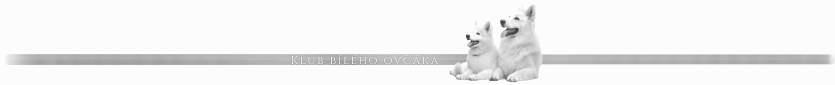 